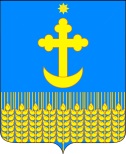 ПОСТАНОВЛЕНИЕАДМИНИСТРАЦИИ УСПЕНСКОГО СЕЛЬСКОГО ПОСЕЛЕНИЯ БЕЛОГЛИНСКОГО РАЙОНАот 31.12.2019                                                                                                      № 225ст-ца УспенскаяО внесении изменений в постановление администрации Успенского сельского поселения Белоглинского района от 28 декабря 2017 года № 152 «Об оплате труда работников Успенского сельского поселения Белоглинского района, замещающих должности, не являющиеся должностями муниципальной службы»Руководствуясь статьей 86 Бюджетного кодекса Российской Федерации и статьей 53 Федерального закона от 06  октября 2003 года № 131-ФЗ «Об общих принципах организации местного самоуправления в Российской Федерации»      в целях упорядочения оплаты труда работников Успенского сельского поселения Белоглинского района, не являющихся муниципальными служащими,  п о с т а н о в л я ю:1. Внести изменения в постановление администрации Успенского сельского поселения Белоглинского района от 28 декабря 2017 года № 152 «Об оплате труда работников Успенского сельского поселения Белоглинского района, замещающих должности, не являющиеся должностями муниципальной службы», изложив приложения № 2 к постановлению в новой редакции (прилагаются).2. Главному специалисту администрации Успенского сельского поселения Белоглинского района О.П. Михеевой  обнародовать  настоящее постановление и разместить на официальном сайте администрации Успенского сельского поселения Белоглинского района (www.admuspenskoesp.ru).3. Контроль за выполнением настоящего постановления возложить на     начальника финансового отдела администрации Успенского сельского поселения Белоглинского района Т.В. Пятыгину.4. Постановление вступает в силу со дня его официального обнародования  и распространяется на правоотношения, возникшие с 01 января 2019 года.Глава Успенского сельского поселенияБелоглинского района                                                                     Ю.А. ЩербаковаПРИЛОЖЕНИЕк постановлению администрацииУспенского сельскогопоселения Белоглинского районот 31.12.2019 № 225«ПРИЛОЖЕНИЕ № 2УТВЕРЖДЕНОпостановлением администрацииУспенского сельскогопоселения Белоглинского районот 28.12.2018 № 152 Размерыдолжностных окладов работников Успенского сельского поселения Белоглинского района, замещающих должности, не являющиеся должностями муниципальной службы»Начальник финансового отдела администрации Успенского сельского поселенияБелоглинского района                                                                        Т.В. ПятыгинаНаименование должности (профессии)Размер месячного должностногооклада (рублей)                        Должности специалистов и служащих                        Должности специалистов и служащихРуководитель 7311Директор 6557Главный бухгалтер5853Заместитель главного бухгалтера4682Заместитель директора зеленого хозяйства5246Главный специалист - энергетик4909Специалист 2 категории3662Специалист 2 категории, бухгалтер3662Специалист 2 категории, экономист3662Специалист ВУС3052Специалист 3052Делопроизводитель 27262. Профессии рабочих2. Профессии рабочихВодитель автомобиля3855Тракторист 3855Электрик 3855Рабочий зеленого хозяйства3528Секретарь 3179Уборщик служебных помещений3179Сторож 3028